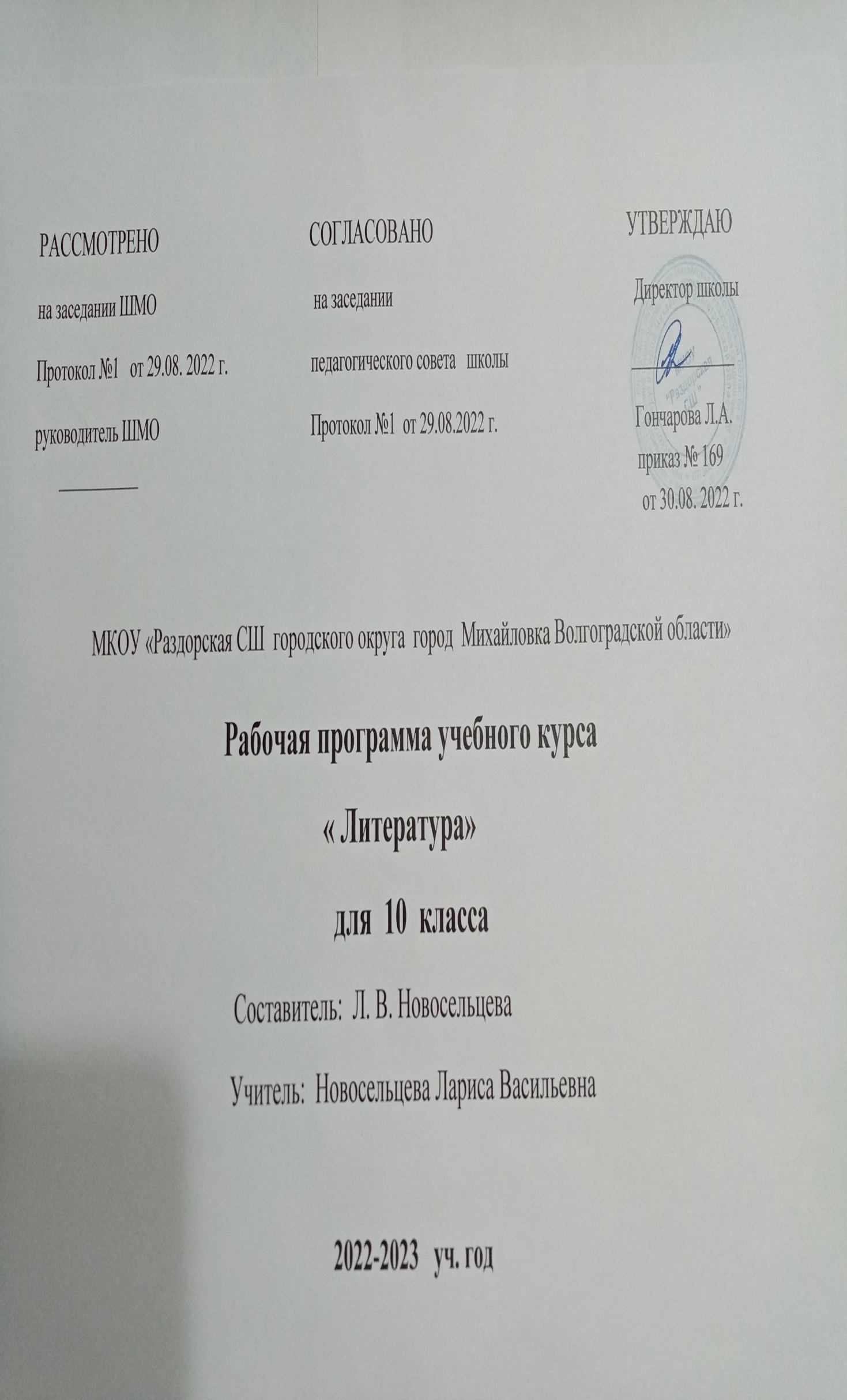 ПОЯСНИТЕЛЬНАЯ ЗАПИСКАРабочая программа учебного предмета «Литература»  для 10 класса составлена на основании  следующих нормативно-правовых документов и материалов:- Федеральный государственный образовательный стандарт  среднего  общего образования по русскому языку, утвержденный приказом Минобразования России от «17» мая 2012 г. № 413, с изменениями и дополнениями от «29» декабря 2014 г., «31» декабря 2015 г., «29» июня 2017 г.- Учебный план МКОУ «Раздорская СШ»  на 2022- 2023 учебный год- Положение о рабочих программах и учебных курсах МКОУ «Раздорская СШ»  -Федеральный перечень учебников, рекомендованных Министерством образования РФ к использованию в образовательном процессе в общеобразовательных учреждениях на 2022/ 2023 уч. год- Программы курса «Литература». Примерные рабочие программы предметной линии учебников под редакцией  Ю.В.Лебедева 10 класс  (Базовый уровень). Авторы:  Ю.В.Лебедев, Москва «Просвещение», 2022  год.    Методологические основы изучения литературы в старших классах обусловлены уникальностью литературы как объекта школьного изучения. Эстетическая природа литературы как искусства слова определяет особенности учебного предмета. Изучение литературы в 10 классе предполагает:творческое взаимодействие («диалог») читателя с художественным произведением;обращение к литературоведческой науке;понимание суждений литературной критики.    Рабочая программа рассчитана на 34 часа и реализуется в течение 102  учебных недель (3 часа  в неделю), что соответствует авторской.В соответствии с ФГОС среднего (полного) общего образования изучение литературы направлено на достижение следующих целей: воспитание грамотного, думающего, эстетически и эмоционально развитого читателя, способного к всестороннему осмыслению как отдельных художественных произведений, так и историко-литературного курса в целом;развитие ценностно-смысловой сферы личности на основе высоких духовно-нравственных идеалов, воплощенных в отечественной и зарубежной художественной литературе.Достижение поставленных целей предусматривает решение следующих основных задач:приобщение старшеклассников к отечественному и мировому наследию классической литературы, к лучшим образцам современной литературы;воспитание уважительного отношения к отечественной классической литературе как социокультурному и эстетическому феномену, одному из высочайших достижений национальной культуры, закладывающих основы гражданственности и патриотизма, формирующих национально-культурную идентичность и способность к межэтническому диалогу;развитие потребности в чтении художественных произведений;формирование системы знаний о литературе как искусстве словесного образа, включая основы специальных литературоведческих знаний, необходимых для понимания, анализа  и интерпретации художественного произведения, в том числе воспринимать его в историко-культурном контексте, выстраивать сопоставления с произведениями других видов искусства;развитие читательских умений, интеллектуальных и творческих способностей, образного и логического мышления, эмоциональной отзывчивости, эстетического вкуса;  совершенствование речи на примере высоких образцов произведений художественной литературы, развитие умения создавать разные виды высказываний на литературную и свободную темы в устной и письменной форме (в том числе в жанре сочинения).Планируемые    результаты  изучения учебного предмета «Литература» в 10 классе      Изучение учебного предмета «Литература» в 10 классе является частью образовательной деятельности учащихся на ступени СОО, следовательно, процесс изучения данного предмета направлен на достижение основных результатов образования, предусмотренных ФГОС.Личностные результаты  изучения учебного предмета «Литература» в 10 классеИзучение русской классической литературы в 10 классе по программе Ю.В.Лебедева направлено на достижение личностных результатов образования.Достижение личностных результатов СОО, отраженных в ФГОС, обеспечивается на уроках литературы средствами, органичными для данного учебного предмета, и в формах, обусловленных его спецификой. Учитель литературы может оценить личностные результаты обучения, взаимодействуя с учащимися на уроках, организуя внеурочную и внеклассную работу школьников, анализируя письменные работы и проектную деятельность учеников.Предметные результаты  изучения учебного предмета «Литература» в 10 классеПредметные результаты изучения учебного предмета «Литература» на ступени СОО являются обязательными для организаций, реализующих программы СОО.Выпускник на базовом уровне научится:- демонстрировать знание произведений русской, родной и мировой литературы, приводя примеры двух или более текстов, затрагивающих общие темы или проблемы;- в устной и письменной форме обобщить и анализировать свой читательский опыт, а именно:обосновывать выбор художественного произведения для анализа, приводя в качестве аргумента как тему (темы) произведения, так и его проблематику (содержащиеся в нём смыслы и подтексты);использовать для раскрытия тезисов своего высказывания указание на фрагменты произведения, носящие проблемный характер и требующие анализа;давать объективное изложение текста: характеризуя произведение, выделять две (или более) основные темы или идеи произведения, показывать их развитие в ходе сюжета, их взаимодействие и взаимовлияние, в итоге раскрывая сложность художественного мира произведения;анализировать жанрово-родовой выбор автора, раскрывать особенности развития и связей элементов художественного мира произведения: места и времени действия, способы изображения действия и его развития, способы введения персонажей и средства раскрытия и/или развития их характеров;определять контекстуальное значение слов и фраз, используемых в художественном произведении (включая переносное и коннотативные значения), оценивать их художественную выразительность с точки зрения новизны, эмоциональной и смысловой наполненности, эстетической значимости;анализировать авторский выбор определённых композиционных решений в произведении, раскрывая, как взаиморасположение и взаимосвязь определённых частей текста способствуют формированию его общей структуры и обусловливают эстетическое воздействие  на читателя (например, выбор определённого зачина и концовки произведения, выбор между счастливой и трагической развязкой, открытым и закрытым финалом);анализировать случаи, когда для осмысления точки зрения автора и/или героев требуется отличать то, что прямо заявлено в тексте, от того, что в нём подразумевается (например, ирония, сатира, сарказм, аллегория, гипербола и т.п.)- осуществлять следующую продуктивную деятельность:давать развернутые ответы на вопросы об изучаемом на уроке произведении или создавать небольшие рецензии на самостоятельно прочитанные произведения, демонстрируя целостное восприятие художественного мира произведения, понимание принадлежности произведения к литературному направлению (течению) и культурно-исторической эпохе (периоду);выполнять проектные работы в сфере литературы и искусства, предлагать свои собственные обоснованные интерпретации литературных произведений.Выпускник на базовом уровне получит возможность научиться:- давать историко-культурный комментарий к тексту произведения (в том числе и с использованием ресурсов музея, специализированной библиотеки, исторических документов и т.п.);- анализировать художественное произведение в сочетании воплощения в нём объективных законов литературного развития и субъективных черт авторской индивидуальности;- анализировать художественное произведение во взаимосвязи литературы с другими областями гуманитарного знания (философией, историей, психологией и др.);- анализировать одну из интерпретаций эпического, драматического или лирического произведения (например, кинофильм или театральную постановку; запись художественного чтения; серию иллюстраций к произведению), оценивая, как интерпретируется исходный текст.Выпускник на базовом уровне получит возможность узнать:- о месте и значении русской литературы в мировой литературе;- о произведениях новейшей и отечественной и мировой литературы;- о важнейших литературных ресурсах, в том числе в сети Интернет;- об историко-литературном процессе XIX и XX веков;- о наиболее ярких или характерных чертах литературных направлений или течений;- имена ведущих писателей, значимые факты их творческой биографии, название ключевых произведений, имена героев, ставших «вечными образами» или именами нарицательными в общемировой и отечественной культуре;- о соотношении и взаимосвязях литературы с историческим периодом, эпохой. Метапредметные результаты  изучения учебного предмета «Литература» в 10 классеИзучение литературы как учебного предмета способствует достижению метапредметных результатов освоения основной образовательной программы.Конкретизация метапредметных результатов для систематического контроля за их формированием связана с указанием предметной области, сферы реальной действительности, конкретных специфических объектов, для освоения которых применяются УУД в рамках предмета «Литература». Также можно обозначить некоторые специфические средства обучения и характерные для данной дисциплины виды деятельности учащихся, способствующие достижению метапредметных результатов:- умение самостоятельно определять цели деятельности на уроках литературы и составлять планы деятельности при выполнении самостоятельной работы на уроке и домашнего задания; самостоятельно осуществлять, контролировать и корректировать деятельность; использовать все возможные ресурсы (учебник, рекомендованную учителем литературу, тематические сайты сети Интернет и другие источники знаний по литературе) для достижения поставленных целей и реализации планов деятельности; выбирать успешные стратегии в различных ситуациях;- умение продуктивно общаться и взаимодействовать в процессе совместной деятельности на уроке литературы и при выполнении групповых и коллективных учебных заданий, творческих, исследовательских проектов в области изучения литературы XIX-начала XXI века, учитывать позиции других участников деятельности, в том числе в процессе интерпретации художественного произведения или оценки литературного явления, историко-литературного факта, эффективно разрешать конфликты;- владение навыками познавательной, учебно-исследовательской и проектной деятельности в области изучения литературы XIX-начала XXI века, навыками разрешения проблем; способность и готовность к самостоятельному поиску методов решения практических задач в области изучения литературы XIX-начала XXI века, применению различных методов познания (изучение источников, анализ художественных и научных текстов, компаративный анализ, контекстный анализ и др.);- готовность и способность к самостоятельной информационно-познавательной деятельности, включая умение ориентироваться в различных источниках информации (словари, научные и научно-популярные литературоведческие издания, литературно-критические статьи, публицистические тексты на литературные темы, авторские информационные ресурсы, учебники, учебные пособия по литературе XIX-начала XXI века, сообщения учителя, сообщения других участников образовательного процесса и др.), критически оценивать и интерпретировать информацию, получаемую из различных источников;- умение использовать средства ИКТ в решении когнитивных, коммуникативных и организационных задач, возникающих в процессе изучения литературы в 10-11 классах, с соблюдением требований эргономики, техники безопасности, гигиены, ресурсосбережения, правовых и этических норм, норм информационной безопасности;- умение определять назначение и функции различных социальных институтов и институций, в том числе таких, как литературная деятельность, авторское право, научно-исследовательская деятельность по изучению отечественной и мировой литературы, профессиональная деятельность филолога, писателя, журналиста, издательского работника и т.п.- умение самостоятельно оценивать и принимать решения, определяющие стратегию поведения, с учетом гражданских и нравственных ценностей, в том числе опираясь на опыт нравственно-эстетического освоения произведений художественной литературы, в которых воплощены традиционные ценности русской культуры;- владение языковыми средствами – умение ясно, логично и точно излагать свою точку зрения, использовать адекватные языковые средства для участия в конкретных видах деятельности на уроках литературы (опрос, беседа, дискуссия, выполнение контрольных и самостоятельных работ, различных заданий), для создания собственных устных и письменных высказываний на нравственно-этические, литературные и литературоведческие темы;- владение навыками познавательной рефлексии как осознания совершаемых действий и мыслительных процессов, их результатов и оснований, границ своего знания и незнания в области изучаемого предмета («Литература»), новых познавательных задач и средств их достижения. Приложение к рабочей программе педагога по учебному предмету «Литература» на уровень среднего общего образованияКалендарно-тематическое планированиесоставлено согласно УМК Литература. Под редакцией Лебедева Ю.В. 10 класс Базовый уровень. – М.: Просвещение, 202210 классКоличество часовДата проведенияРусская литература XIX века в контексте мировой литературы (2 ч.)Русская литература XIX века в контексте мировой литературы (2 ч.)Русская литература XIX века в контексте мировой литературы (2 ч.)Русская литература XIX века в контексте мировой литературы (2 ч.)Русская литература XIX века в контексте мировой литературы (2 ч.)1Основные темы и проблемы  русской литературы XIX века        1Россия первой половины XIX века. Литературные направления,  формирование реализма1Повторение. Из литературы первой половины XIX века (18 ч.)Повторение. Из литературы первой половины XIX века (18 ч.)Повторение. Из литературы первой половины XIX века (18 ч.)Повторение. Из литературы первой половины XIX века (18 ч.)Повторение. Из литературы первой половины XIX века (18 ч.)А.С. Пушкин. Жизнь и творчество. Гуманизм лирики Пушкина.1Романтическая  лирика А. С. Пушкина1Тема поэта и поэзии в лирике А. С. Пушкина1Эволюция темы  свободы  в  лирике  А. С. Пушкина1Философская лирика  А. С. Пушкина1Петербургская повесть А.С. Пушкина «Медный всадник».  «Великое» и «малое»  в  поэме1Р/р  Контрольная  письменная  работа по творчеству А.С. Пушкина1Основные мотивы лирики М.Ю. Лермонтова1Молитва как жанр в лирике  М.Ю. Лермонтова «Молитва» («Я, Матерь Божия, ныне с молитвою..»)1Тема жизни и смерти в лирике М.Ю. Лермонтова1Философские мотивы в лирике М.Ю. Лермонтова1Адресаты любовной лирики М.Ю. Лермонтова1Проверочная работа по лирике М.Ю. Лермонтова1Н.В. Гоголь. Жизнь и творчество. Романтические произведения 1«Петербургские повести» Н. В. Гоголя1Правда и ложь, реальность и фантастика в повести «Невский проспект».Обучение анализу эпизода1Н. В. Гоголь  «Портрет».Место повести в сборнике «Петербургские повести»1Проверочная работа по творчеству Н. В. Гоголя1Обзор русской  литературы второй половины XIX века (75 ч.)Обзор русской  литературы второй половины XIX века (75 ч.)Обзор русской  литературы второй половины XIX века (75 ч.)Обзор русской  литературы второй половины XIX века (75 ч.)Обзор русской  литературы второй половины XIX века (75 ч.)И. А. Гончаров. Жизнь и творчество. Роман «Обломов»1Обломов – «коренной народный наш тип»1«Обломов» как роман о любви. Авторская позиция и способы ее выражения в романе1Обломов и Штольц1«Что такое обломовщина»?1Проверочная работа по творчесту И. А. Гончарова1А. Н. Островский. Жизнь и творчество. Традиции русской драматургии в творчестве писателя.1Драма «Гроза». История создания, система  образов, приемы  раскрытия  характеров героев2Город  Калинов и его обитатели. Изображение «жестоких нравов»  «темного  царства»1Протест  Катерины  против «темного царства». Нравственные  проблемы  пьесы.1Семейный и социальный конфликт в драме «Гроза»1Споры  критиков вокруг драмы «Гроза». Домашнее сочинение  по драме А. Н. Островского «Гроза»1Проверочная работа по творчеству А. Н. Островского1И. С. Тургенев. Жизнь и творчество. «Записки охотника» и их место в русской  литературе1Расцвет русского романа И. С. Тургенева. История создания романа «Отцы и дети»1Базаров – герой своего времени. Духовный конфликт героя.1«Отцы» и «дети» в романе  «Отцы и дети»1Анализ эпизода «Смерть Базарова». Споры в критике вокруг романа «Отцы и дети». Подготовка к домашнему сочинению1Письменный ответ на вопрос проблемного характера по роману И. С. Тургенева «Отцы и дети»2Зачетная работа за первое полугодие1Ф.И. Тютчев.Жизнь и творчество. Единство мира и философии природы в его лирике1Человек и природа в лирике Ф. И. Тютчева1Любовная  лирика Ф. И. Тютчева1А. А. Фет.Жизнь и творчество. Жизнеутверждающее начало в лирике природы1Любовная  лирика А. А. Фета. «Шепот, робкое дыханье..»1А.К. Толстой. Жизнь и творчество.1Н.А. Некрасов. Жизнь и творчество.1Героическое и жертвенное в образе разночинца- народолюбца. «Рыцарь на час», «Умру я скоро..», «Блажен  незлобливый  поэт»1Н. А. Некрасов о поэтическом труде1Тема любви в лирике Н. А. Некрасова, ее психологизм и бытовая  концепция.1«Кому на Руси жить хорошо»: замысел, история создания и композиция поэмы. Анализ «Пролога», глав «Поп», «Сельская ярмарка»1Образы крестьян и помещиков в поэме «Кому на Руси ить хорошо»1Образы народных заступников в поэме «кому на Руси жить хорошо»1Особенности языка поэмы «Кому на Руси жить хорошо»1Письменная проверочная работа по творчеству Н. А. Некрасова1М.Е. Салтыков – Щедрин. Личность и творчество. Проблематика и поэтика сказок М. Е. Салтыкова – Щедрина1Обзор романа М. Е. Салтыкова – Щедрина «История одного города»1Л.Н. Толстой. Жизнь и судьба. Этапы творческого пути. Духовные искания.1Народ и война в «Севастопольских  рассказах» Л. Н. Толстого1История создания романа «Война и мир». Особенности жанра. Образ автора в романе. Художественные особенности романа.1Духовные искания Пьера Безухова. Идея нравственного самосовершенствования1Женские образы в романе1Семья Ростовых и семья Болконских. Нравственные устои и быт дворянства1Тема народа в романе «Война и мир». Обращение к народу в поисках нравственного идеала2Кутузов и Наполеон. Историзм в познании закономерностей общественного  развития1Проблема  истинного и ложного в романе «Война и мир»1Урок развития речи. Анализ эпизода эпического произведения «Петя Ростов в отряде Денисова»1Письменная  работа. Самостоятельный анализ эпизода романа- эпопеи «Война и мир»1Ф. М. Достоевский. Жизнь и судьба. Этапы творческого пути. Идейные и эстетические взгляды1Образ Петербурга в русской литературе. Петербург Ф. М. Достоевского1История создания романа «Преступление и наказание»«Маленькие люди» в романе «Преступление и наказание»2Духовные искания интеллектуального героя и способы их выявления. Теория Раскольникова. Истоки его бунта1«Двойники»  Раскольникова1Значение образа Сони Мармеладовой в романе «Преступление и наказание»1Роль эпилога в романе «Преступление и наказание»1Подготовка к домашнему сочинению по роману Ф. М. Достоевского «преступление и наказание»1Н. С. Лесков. Жизнь и творчество. Повесть «Очарованный странник» и ее герой Иван Флягин2Рассказ «Тупейный художник». Необычность судеб и обстоятельств. Нравственный смысл рассказа1Катерина Кабанова и Катерина  Измайлова (По пьесе А. Н. Островского «Гроза» и рассказу Н.С. Лескова»Леди Макбет Мценского уезда»)1А. П. Чехов. Жизнь и творчество. Особенности рассказов 80-90-х годов.  «Человек в футляре»1Проблематика и поэтика рассказов 90-х годов. «Дом с мезонином», «Студент», «Дама с собачкой», «Случай из практики»1«Вишневый сад»: история создания, жанр, система образов. Разрушение дворянского гнезда2Будущее в пьесе «Вишневый сад». Символ сада. Своеобразие чеховского стиля2Зачетная работа за второе полугодие. Письменный ответ на вопрос проблемного характера1«Вечные» проблемы бытия в зарубежной литературе(4ч)Отражение в национальных литературах общих и специфических духовно-нравственных и социальных проблем. К. Хетагуров. Жизнь и творчество. Сборник «Осетинская литература»1Жизнь и творчество Ги де Мопассана «Ожерелье»1Жизнь и творчество Ибсена. Драма «Кукольный дом»1Итоговый урок. Нравственные уроки русксой литературы  XIX века(3 ч)